Приложение №1Приложение 2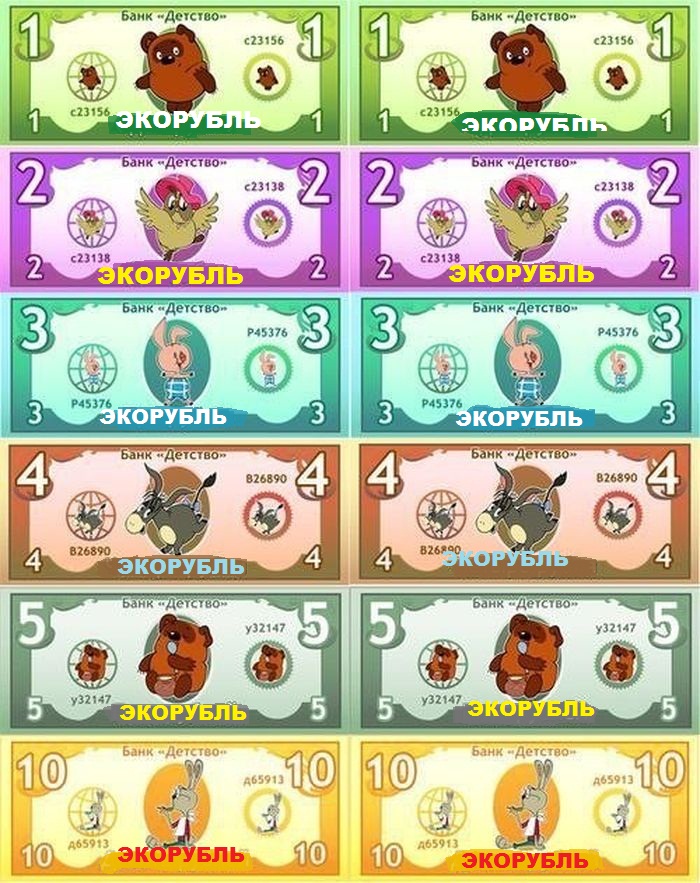 Приложение 3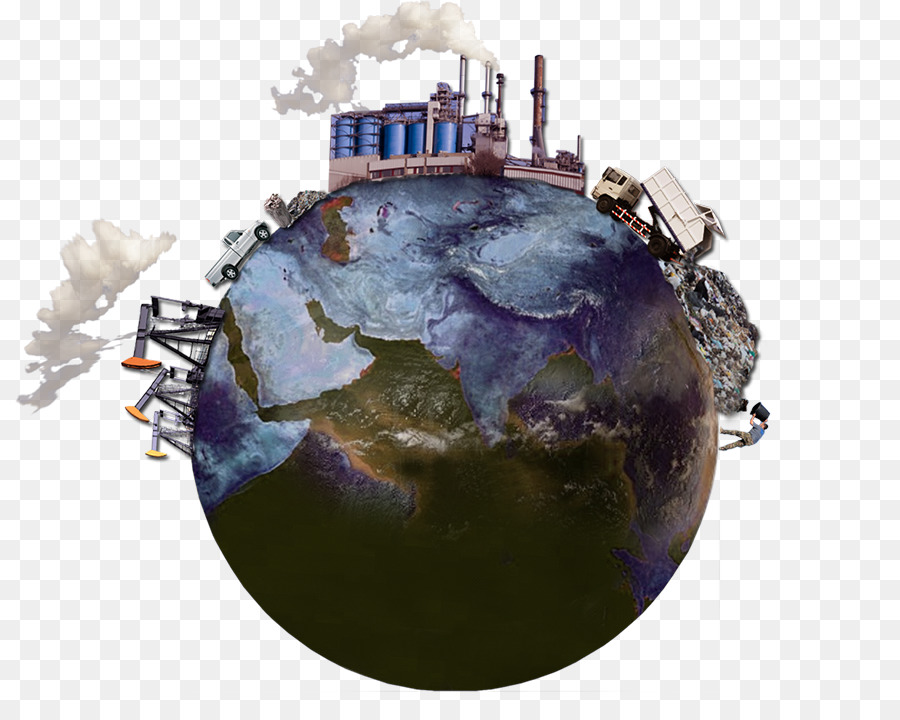 Приложение 4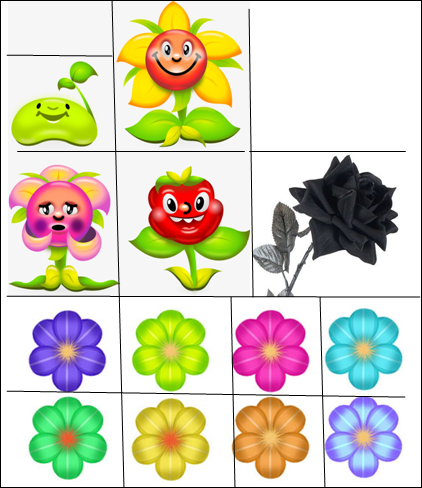 Приложение 5Приложение 6ПриложениеПриложение 7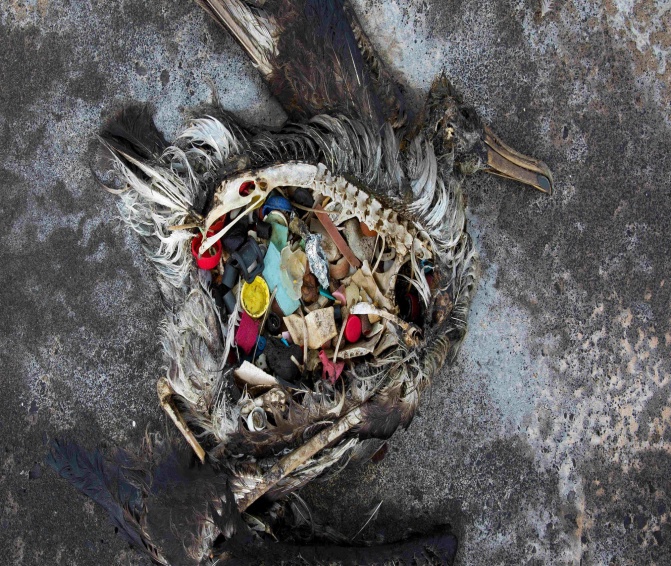 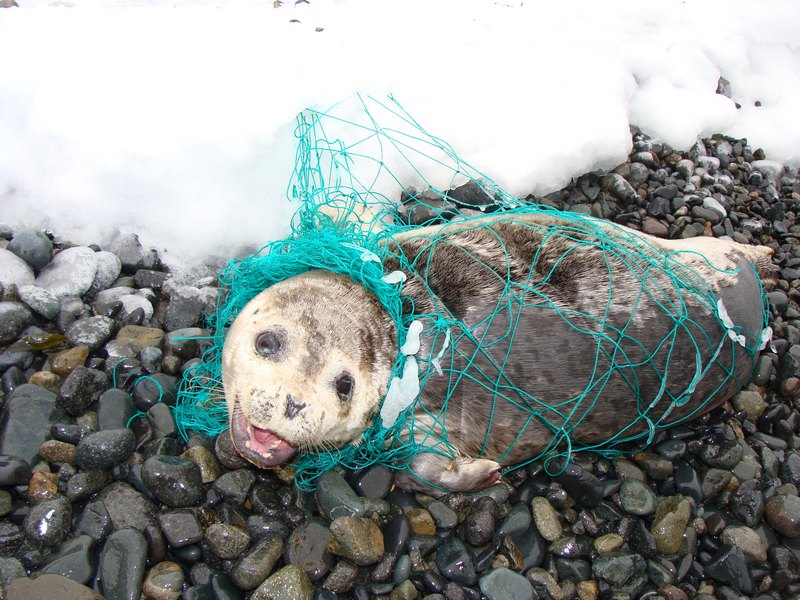 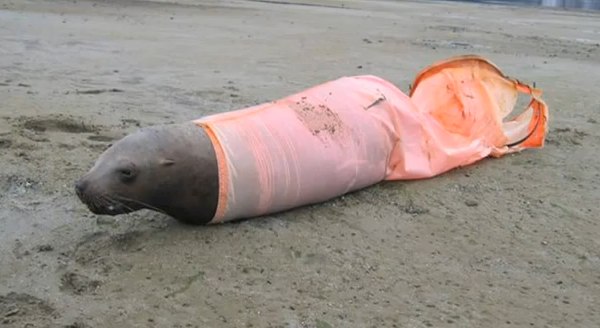 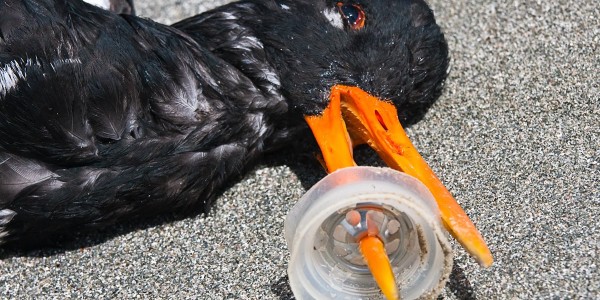 №ЭТАПЫСумма заработанной эковалютыПОДПИСЬ ИНСПЕКТОРА«ПЕРЕРАБОТКА ОТХОДОВ»«ЗНАКИ ЭКОЛОГИЧЕСКОЙ БЕЗОПАСНОСТИ»«ВОПРОС- ОТВЕТ»«ЭКОПЛАКАТ»«СОРТИРОВКА МУСОРА»ЗНАКОПИСАНИЕОПИСАНИЕ1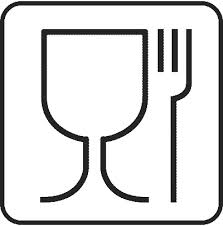 2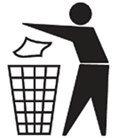 3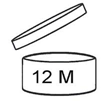 4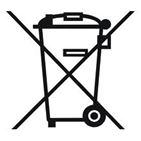 5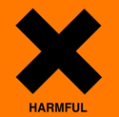 6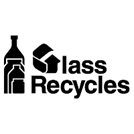 7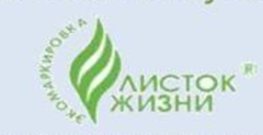 8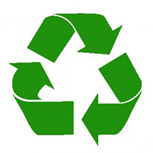 9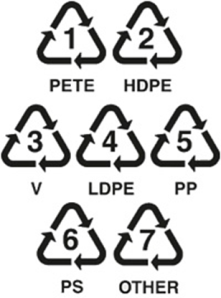 10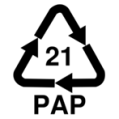 . 11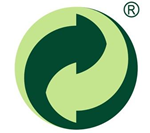 12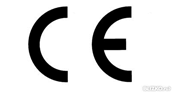 13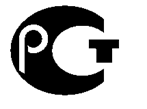 14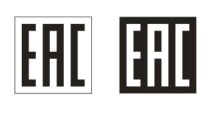 ЗНАКОписаниеАЗнак переработки стекла.                 Изготовлено и з пищевого пластикаБОсобая утилизация. Экомаркировка «Отдельный сбор» ставится на источниках питания (батарейки) и товарах, содержащих некоторые опасные вещества (ртуть, свинец). Во избежание нанесения вреда окружающей среде необходимо отделить данный объект от обычных отходов и утилизировать его наиболее безопасным способом — например, сдать в специальные места по утилизацииВЗнак вторичной переработки означает, что упаковка товара частично или полностью сделана из переработанного сырья либо пригодна для последующей переработкиГДПотенциально перерабатываемый пластик — знак ставится непосредственно на изделии. Наличие треугольника не гарантирует возможность переработки— это зависит от материала. Итак, в треугольнике может указываться цифра-код, обозначающая тип пластикаЕ  «Выбросить в урну», «Содержи свою страну в чистоте!»Ж«Евразийское соответствие»)– единый знак обращения продукциина рынке государств–членов Таможенного союза стран Евразийского экономического союза,включающего Россию, Беларусь, Казахстан, Армению, Киргизию. Данный знак подтверждает соответствие продукции минимальным требованиям союза.       ЗЗнак «Зеленая точка» ставят на продукцию, производитель которой оплатил сбор на переработку и утилизацию в рамках Актуально только на территории европейских стран.И  Знак срока годности товара после вскрытия упаковки в месяцах.                          
КСоответствие определенной продукции на требования к качеству на территории Европейского Союза. Знак  гарантирует, что производимая изготовителем продукция полностью соответствует требованиям безопасности для человека и окружающей среды.Л        Товарный знак  в России экологического качества продукцииОзначает, что производитель добровольно по собственной инициативе прошел процедуру экологической сертификацииМ12 .Знак переработки целлюлозной продукции: картон, бумага.Н13Знак соответствия обязательной сертификации в  России (соответствие товара стандарту ГОСТ). Означает, что продукция сертифицирована, соответствует установленным стандартам качества и на неё оформлен сертификат соответствия.О Знак «Вредно для здоровья». Обычно помещается на упаковках бытовой химии, в частности, средствах для посудомоечных машин. Будьте предельно осторожны с таким товаром.ЗНАКЗНАКОписаниеИзготовлено и з пищевого пластика«Выбросить в урну», «Содержи свою страну в чистоте!»Знак срока годности товара после вскрытия упаковки в месяцах.Особая утилизация. Экомаркировка «Отдельный сбор» ставится на источниках питания (батарейки) и товарах, содержащих некоторые опасные вещества (ртуть, свинец). Во избежание нанесения вреда окружающей среде необходимо отделить данный объект от обычных отходов и утилизировать его наиболее безопасным способом — например, сдать в специальные места по утилизации.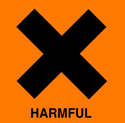 Знак «Вредно для здоровья». Обычно помещается на упаковках бытовой химии, в частности, средствах для посудомоечных машин. Будьте предельно осторожны с таким товаром.Знак переработки стекла.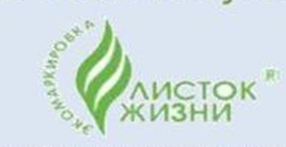 Товарный знак  в России экологического качества продукцииОзначает, что производитель добровольно по собственной инициативе прошел процедуру экологической сертификацииЗнак вторичной переработки означает, что упаковка товара частично или полностью сделана из переработанного сырья либо пригодна для последующей переработки. 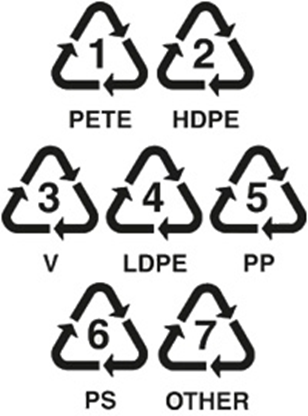 Потенциально перерабатываемый пластик — знак ставится непосредственно на изделии. Наличие треугольника не гарантирует возможность переработки— это зависит от материала. Итак, в треугольнике может указываться цифра-код, обозначающая тип пластика
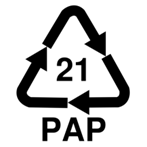 Знак переработки целлюлозной продукции: картон, бумага.Знак переработки целлюлозной продукции: картон, бумага..Знак «Зеленая точка» ставят на продукцию, производитель которой оплатил сбор на переработку и утилизацию в рамках Актуально только на территории европейских стран.Знак «Зеленая точка» ставят на продукцию, производитель которой оплатил сбор на переработку и утилизацию в рамках Актуально только на территории европейских стран. Соответствие определенной продукции на требования к качеству на территории Европейского Союза. Знак  гарантирует, что производимая изготовителем продукция полностью соответствует требованиям безопасности для человека и окружающей среды. Соответствие определенной продукции на требования к качеству на территории Европейского Союза. Знак  гарантирует, что производимая изготовителем продукция полностью соответствует требованиям безопасности для человека и окружающей среды.Знак соответствия обязательной сертификации в  России (соответствие товара стандарту ГОСТ). Означает, что продукция сертифицирована, соответствует установленным стандартам качества и на неё оформлен сертификат соответствия.Знак соответствия обязательной сертификации в  России (соответствие товара стандарту ГОСТ). Означает, что продукция сертифицирована, соответствует установленным стандартам качества и на неё оформлен сертификат соответствия.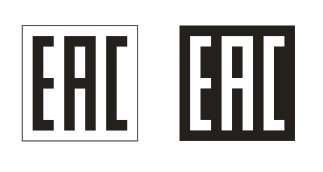  «Евразийское соответствие»)– единый знак обращения продукциина рынке государств–членов Таможенного союза стран Евразийского экономического союза,включающего Россию, Беларусь, Казахстан, Армению, Киргизию. Данный знак подтверждает соответствие продукции минимальным требованиям союза. «Евразийское соответствие»)– единый знак обращения продукциина рынке государств–членов Таможенного союза стран Евразийского экономического союза,включающего Россию, Беларусь, Казахстан, Армению, Киргизию. Данный знак подтверждает соответствие продукции минимальным требованиям союза.Предложите, во что можно переработать мусор, какой продукт, если это возможно, получить из перечисленных отходов :Предложите, во что можно переработать мусор, какой продукт, если это возможно, получить из перечисленных отходов :Металлы и жестьКартон и бумагаПластикСтеклянные бутылки и банкиМаслоЭлектроникаУпаковка TetraPakБатареиАвтомобильные шиныРадиоактивные отходыВид отходовЦвет контейнеровВо что перерабатываетсяСтеклоЗелёныйБанки, бутылки; теплоизоляционные материалы для кровель, стен и трубопроводовМакулатураСинийТеплоизоляционные материалы, волокнистые и полимерно-бумажные плитыПластикКрасный Строительные материалы (гранулы, полипропилен, полиэтилен); новые бутылки, утеплители, одежда, ковровое покрытиеОрганические отходыКоричневыйКомпост, гумус для удобрения полей, пищевые добавки для животных, горючие вещества для автономных систем обогреваТоксичные отходыЖёлтый Дорогостоящие элементы (железо, цинк, марганец и другие), стекло, ртутьНе подлежащий переработке мусорЧёрный—